Тел. факс (34766) 2-54-21,тел. (34766) 2-54-21  е-mail: spsansel09@mail.ru,  http:sanninsk -blag.rbОКПО 04277230,           ОГРН 1020201701035,    ИНН/КПП  02580039/ 025801001КАРАР                                                                           ПОСТАНОВЛЕНИЕ«09» апрель 2020- й                          №24                      «09» апреля 2020 г.О создании в целях пожаротушения условий для забора в любое время года воды из источников наружного водоснабжения, расположенных на территории сельского поселения Саннинский сельсовет муниципального района Благовещенский район Республики БашкортостанВ соответствии со ст. 19 Федерального закона от 21.12.1994 № 69-ФЗ «О пожарной безопасности», п. 9 ч. 1 и ч. 3 ст. 14 Федерального закона от 06.10.2003 № 131-ФЗ «Об общих принципах местного самоуправления в Российской Федерации», ст. 68 Федерального закона от 22.07.2008 № 123-ФЗ «Технический регламент о требованиях пожарной безопасности», в целях совершенствования обеспечения надлежащего состояния источников противопожарного водоснабжения на территории сельского поселения Саннинский сельсовет муниципального района Благовещенский район Республики Башкортостан  (далее по тексту - Поселение), руководствуясь Уставом сельского поселения Саннинский сельсовет муниципального района Благовещенский район Республики Башкортостан  ПОСТАНОВЛЯЕТ:1. Утвердить Порядок содержания и эксплуатации источников наружного противопожарного водоснабжения на территории Поселения (Приложение № 1).2. Рекомендовать руководителям организаций, учреждений и предприятий, расположенных на территории Поселения, независимо от форм собственности:- организовать проведение инвентаризации источников противопожарного водоснабжения, находящихся в их собственности, хозяйственном ведении или оперативном управлении;- принять меры по ремонту и восстановлению неисправных источников противопожарного водоснабжения, находящихся в их собственности, хозяйственном ведении или оперативном управлении;- обеспечить беспрепятственный доступ подразделения пожарной охраны к источникам противопожарного водоснабжения, расположенным на территориях подведомственных населенных пунктов и территориях соответствующих организаций, для целей пожаротушения и ликвидации стихийных бедствий, а также для осуществления проверки их состояния;- обеспечить устранение неисправностей источников противопожарного водоснабжения и оборудование их указателями установленного образца.3. Обнародовать настоящее постановление путем опубликования на официальном сайте Поселения.4. Настоящее постановление вступает в силу со дня его официального опубликования.5. Контроль за выполнением настоящего постановления оставляю за собой.Глава сельского поселения                                                                К.Ю.ЛеонтьевПриложение № 1
к постановлению от 09.04.2020 г.  № 24__Порядоксодержания и эксплуатации источников наружного противопожарного водоснабжения на территории ПоселенияI. Общие положения1. Порядок содержания и эксплуатации источников противопожарного водоснабжения на территории Поселения (далее по тексту - Порядок) разработан в соответствии с Федеральным законом от 21.12.1994 № 69-ФЗ «О пожарной безопасности», Федеральным законом от 22.07.2008 № 123-ФЗ «Технический регламент о требованиях пожарной безопасности», Водным кодексом Российской Федерации, Правилами пользования системами коммунального водоснабжения и канализации в Российской Федерации, утвержденными постановлением Правительства Российской Федерации от 12.02.1999 № 167, постановлением Правительства Российской Федерации от 25.04.2012 № 390 «О противопожарном режиме», МДК 3-02.2001. Правила технической эксплуатации систем и сооружений коммунального водоснабжения и канализации, утвержденные приказом Госстроя РФ от 30.12.1999 № 168, ГОСТ 8220-85 «Гидранты пожарные подземные. Технические условия», утвержденного постановлением Госстандарта СССР от 02.09.85 № 2831, ГОСТ Р 53961-2010. Национальный стандарт Российской Федерации. Техника пожарная. Гидранты пожарные подземные. Общие технические требования. Методы испытаний, утвержденного приказом Росстандарта от 25.11.2010, СП 8.13130.2009. Свод правил. Системы противопожарной защиты. Источники наружного противопожарного водоснабжения. Требования пожарной безопасности, утвержденного приказом МЧС РФ от 25.03.2009 № 178, с целью создания, в целях пожаротушения, условий для забора в любое время года воды из источников наружного водоснабжения, расположенных на Поселения.2. Основные понятия.В настоящем Порядке применяются следующие понятия:источники противопожарного водоснабжения (далее по тексту - Источники ППВ) - наружные водопроводные сети с пожарными гидрантами, противопожарные резервуары, водные объекты, используемые для целей пожаротушения;гидрант пожарный подземный (гидрант) - устройство для отбора воды из водопроводной сети с помощью пожарной колонки;противопожарное водоснабжение - комплекс инженерно-технических сооружений, предназначенных для забора и транспортировки воды, хранения ее запасов и использования для целей пожаротушения;пожаротушение - тушение пожаров, заправка пожарных автоцистерн, пожарно-тактические учения, проверка работоспособности Источников ППВ.3. Настоящий Порядок носит рекомендательный характер и предназначен для использования при определении взаимоотношений между органами местного самоуправления Поселения, организациями водопроводного хозяйства, абонентами систем централизованного водоснабжения (далее по тексту - Абоненты), иными организациями независимо от ведомственной принадлежности и организационно-правовой формы (далее по тексту - Иные организации), имеющими в собственности, хозяйственном ведении или оперативном управлении Источники ППВ, и силами ПС, другими организациями, осуществляющими тушение пожаров, и применяется в целях упорядочения содержания и эксплуатации Источников ППВ на территории Поселения.4. Содержание и эксплуатация Источников ППВ - комплекс организационно-правовых, финансовых и инженерно-технических мер, предусматривающих:- эксплуатацию Источников ППВ в соответствии с нормативными документами, указанными в пункте 1 настоящего Порядка;- финансирование мероприятий по содержанию и ремонтно-профилактическим работам;- возможность беспрепятственного доступа к Источникам ППВ, в том числе при проверке их силами ПС или другими организациями, осуществляющими тушение пожаров;- проверку работоспособности и поддержание в исправном состоянии, позволяющем использовать Источники ППВ для целей пожаротушения в любое время года;- установку соответствующих указателей Источников ППВ согласно требованиям нормативных документов по пожарной безопасности;- наружное освещение указателей в темное время суток для быстрого нахождения Источников ППВ;- очистку мест размещения Источников ППВ от мусора, снега и наледи;- проведение мероприятий по подготовке Источников ППВ к эксплуатации в условиях отрицательных температур;- уведомление сил ПС, других организаций, осуществляющих тушение пожаров, о невозможности использования Источников ППВ из-за отсутствия или недостаточного давления воды в водопроводной сети и других случаях невозможности забора воды из Источников ППВ.5. Вопросы взаимодействия между организацией водопроводного хозяйства, обеспечивающей централизованное водоснабжение на территории Поселения (далее по тексту - Организация водопроводного хозяйства), Абонентами, иными организациями и силами ГПС, а также другими организациями, осуществляющими тушение пожаров, в сфере содержания и эксплуатации Источников ППВ регламентируются соглашениями о взаимодействии и (или) договорами.Для своевременного решения вопросов по использованию Источников ППВ для целей пожаротушения силами ПС, другими организациями, осуществляющими тушение пожаров, и обеспечения максимальной водоотдачи сетей организация водопроводного хозяйства, Абонент или иная организация разрабатывает план взаимодействия, учитывающий конкретные местные условия.6. Силы ПС, другие организации, осуществляющие тушение пожаров, осуществляют проезд на территорию предприятий и организаций (за исключением режимных) для заправки водой в целях тушения пожаров в порядке, установленном федеральным и региональным законодательством, для контроля состояния Источников ППВ - в соответствии с заключенными соглашениями о взаимодействии.II. Содержание источников противопожарного водоснабжения7. Пожарные гидранты, пожарные водоемы (резервуары), водные объекты, предназначенные для обеспечения пожарной безопасности, разрешается использовать только для целей пожаротушения.8. Организация водопроводного хозяйства, Абонент, иная организация, имеющая в собственности, хозяйственном ведении или оперативном управлении Источники ППВ, осуществляет комплекс организационно-правовых, финансовых и инженерно-технических мер по их содержанию и эксплуатации.9. Силы ПС, другие организации, осуществляющие тушение пожаров, в соответствии с заключенными соглашениями:- фиксируют количество воды, отобранной из Источников ППВ для целей пожаротушения, ликвидации стихийных бедствий, и информируют об этом организацию водопроводного хозяйства, Абонента, иную организацию;- совместно с представителями организации водопроводного хозяйства, Абонента, иной организации могут осуществлять проверку Источников ППВ на предмет использования их для целей пожаротушения;- не менее чем за одни сутки извещают руководство организации водопроводного хозяйства, Абонента, иной организации, имеющей в собственности, хозяйственном ведении или оперативном управлении источники ППВ, о предстоящей плановой проверке Источников ППВ;- в установленном порядке сообщают представителю организации водопроводного хозяйства, Абонента, иной организации, имеющей в собственности, хозяйственном ведении или оперативном управлении Источники ППВ, обо всех обнаруженных при проверке неисправностях и недостатках в организации их содержания и эксплуатации.III. Испытание источников ППВ10. Под испытанием Источников ППВ подразумевается проверка их работоспособности путем технического осмотра и пуска воды с последующим сравнением фактического расхода с требуемым по нормам на цели пожаротушения. Испытание Источников ППВ проводится во время приемки их в эксплуатацию и не реже чем через каждые 6 месяцев.Испытания должны проводиться в часы максимального водопотребления на хозяйственно-питьевые и производственные нужды.11. Испытание Источников ППВ проводится в соответствии с установленными методиками испытаний согласно ГОСТ Р 53961-2010 («Национальный стандарт Российской Федерации. Техника пожарная. Гидранты пожарные подземные. Общие технические требования. Методы испытаний»), утвержденному и введенному в действие приказом Росстандарта от 25.11.2010.12. Деятельность по испытанию Источников ППВ проводится собственником или организациями в соответствии с законодательством по лицензированию отдельных видов деятельности.IV. Ремонт и реконструкция Источников ППВ13. Технические характеристики Источников ППВ после ремонта и реконструкции должны соответствовать требованиям СП 8.13130.2009 («Свод правил. Системы противопожарной защиты. Источники наружного противопожарного водоснабжения. Требования пожарной безопасности»), утвержденного Приказом МЧС РФ от 25.03.2009 № 178.14. На зимний период допускается снимать отдельные пожарные гидранты, расположенные в местах с высоким уровнем грунтовых вод. При этом производится обследование гидрантов работниками организации водопроводного хозяйства, Абонента совместно с представителями сил ГПС и определяются меры по обеспечению территории Поселения водоснабжением для целей пожаротушения.15. Временное снятие пожарных гидрантов с водопроводной сети Поселения допускается исключительно в случае их технической неисправности, устранение которой не может быть осуществлено без демонтажа пожарного гидранта или его элементов, на срок не более суток.Производство данного вида работ допускается по предварительному уведомлению сил ГПС, других организаций, осуществляющих тушение пожаров.16. Ремонт сетей водопровода, где отключено более пяти пожарных гидрантов, должен быть произведен, как правило, в течение суток с момента обнаружения неисправности.В случае если предполагается срок ремонта, превышающий одни сутки, организация водопроводного хозяйства, Абонент, иная организация, имеющая в собственности, хозяйственном ведении или оперативном управлении Источники ППВ, принимают меры по обеспечению территории Поселения водоснабжением для целей пожаротушения, о чем должны быть проинформированы силы ГПС, другие организации, осуществляющие тушение пожаров.17. Организация водопроводного хозяйства, Абонент, иная организация, имеющая в собственности, хозяйственном ведении или оперативном управлении Источники ППВ, должна уведомлять силы ГПС, другую организацию, осуществляющую тушение пожаров:о случаях ремонта или замены Источников ППВ;об окончании ремонта или замены Источников ППВ.18. По окончании работ по ремонту Источников ППВ силы ГПС могут проводить контрольную проверку их состояния.19. Работы, связанные с монтажом, ремонтом и обслуживанием Источников ППВ, должны выполняться в порядке, установленном федеральным законодательством.V. Учет и проверка источников ППВ20. Организации водопроводного хозяйства, Абоненты, Иные организации, имеющие в собственности, хозяйственном ведении или оперативном управлении Источники ППВ, должны вести их учет.21. Организации водопроводного хозяйства, Абоненты, Иные организации, имеющие в собственности, хозяйственном ведении или оперативном управлении Источники ППВ, заводят на них учетные карточки, в которых указывают их номер, адрес, дату установки, технические характеристики и все виды произведенных работ по их обслуживанию.22. В целях учета всех Источников ППВ, которые могут быть использованы для целей пожаротушения, организации водопроводного хозяйства, Абоненты, Иные организации, имеющие в собственности, хозяйственном ведении или оперативном управлении Источники ППВ, совместно с силами ПС, другими организациями, осуществляющими тушение пожаров, не реже одного раза в пять лет проводят инвентаризацию Источников ППВ.23. В целях постоянного контроля за наличием и состоянием Источников ППВ организации водопроводного хозяйства, Абоненты, Иные организации, которые их содержат и эксплуатируют, должны осуществлять их проверки и испытание.Наличие и состояние Источников ППВ проверяется не менее двух раз в год представителями организации водопроводного хозяйства, Абонента, иной организации, имеющей их в собственности, хозяйственном ведении или оперативном управлении.Проверки производятся в весенний и осенний периоды при устойчивых плюсовых температурах воздуха в ночное время.24. Силы ПС и другие организации, осуществляющие тушение пожаров, в соответствии с соглашениями имеют право проверок состояния Источников ППВ.25. При проверке пожарных гидрантов устанавливается:- очищенность от грязи, льда, снега крышки колодца, а также наличие крышки гидранта и ее утепленность при эксплуатации в условиях пониженных температур;- наличие на видном месте указателя гидранта и его освещенность в темное время суток;- возможность беспрепятственного подъезда к гидранту;- герметичность и смазка резьбового соединения и стояка;- герметичность колодца от проникновения грунтовых вод;- работа сливного устройства.При проверке пожарных гидрантов силами ПС и другими организациями, осуществляющими тушение пожаров, может проверяться их работоспособность путем пуска воды.Проверка пожарных гидрантов должна проводиться при выполнении условий:- опробование гидрантов с пуском воды разрешается только при плюсовых температурах наружного воздуха;- при отрицательных температурах от 0 до минус 15 градусов допускается только внешний осмотр гидранта без пуска воды;- не допускается открытие крышек колодца для внешнего осмотра гидрантов при температурах ниже минус 15 градусов во избежание потерь тепла из колодца.26. При проверке других Источников ППВ устанавливается наличие подъезда и возможность забора воды из них в любое время года.VI. Особенности эксплуатации противопожарного водоснабженияв зимних условиях27. Ежегодно организациями водопроводного хозяйства, Абонентами, иными организациями, имеющими в собственности, хозяйственном ведении или оперативном управлении Источники ППВ, в октябре - ноябре производится подготовка противопожарного водоснабжения к работе в зимних условиях, для чего необходимо:- произвести откачку воды из колодцев и гидрантов;- проверить уровень воды в водоемах, исправность теплоизоляции и запорной арматуры;- произвести очистку от снега и льда подъездов к Источникам противопожарного водоснабжения;- осуществить смазку стояков пожарных гидрантов.28. В случае замерзания стояков пожарных гидрантов необходимо принимать меры к их отогреванию и приведению в рабочее состояние.VII. Финансирование содержания и эксплуатации Источниковпротивопожарного водоснабжения29. Финансирование содержания и эксплуатации противопожарного водоснабжения осуществляется за счет организаций и Абонентов, на балансе которых находятся Источники противопожарного водоснабжения.БАШКОРТОСТАН РЕСПУБЛИКАhЫБЛАГОВЕЩЕН РАЙОНЫ МУНИЦИПАЛЬ РАЙОНЫНЫ   hЫННЫ АУЫЛ СОВЕТЫАУЫЛЫ БИЛӘМӘhЕ ХАКИМИӘТЕРЕСПУБЛИКА  БАШКОРТОСТАНАДМИНИСТРАЦИЯСЕЛЬСКОГО   ПОСЕЛЕНИЯ    САННИНСКИЙ СЕЛЬСОВЕТ МУНИЦИПАЛЬНОГО РАЙОНА БЛАГОВЕЩЕНСКИЙ РАЙОН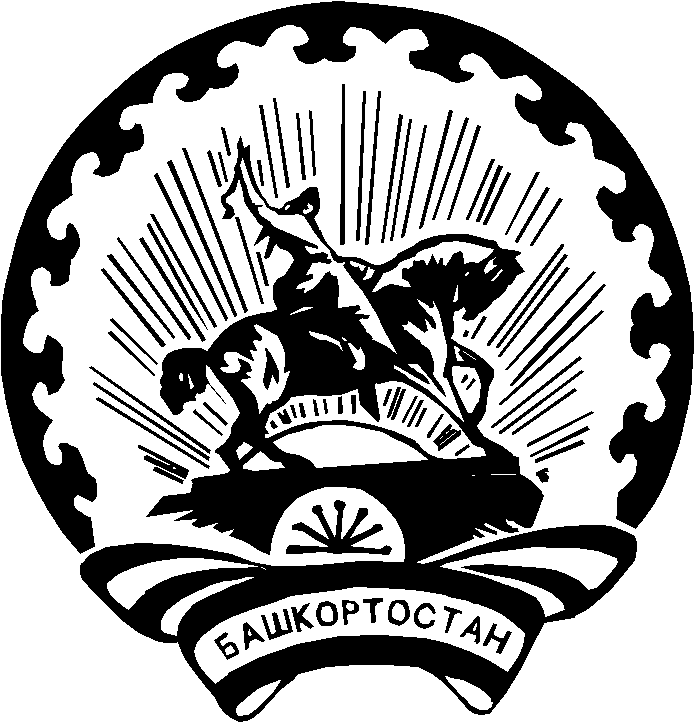 